Tuesday2ndFebruaryHome Learning Year 6Maths: 1. TTRS/Mathletics                               9:00am – 9.30amBefore the start of each lesson get yourself onto Times Tables Rockstars or Matheletics and practise some times tables or maths skills. We have new battles starting this term and to keep things simple the new battle is 6.1 v 6.2 v 6.3. Let us see who are the year group champions!2. Warm-up                                           9:30am - 9:45amAnswer the maths ‘Maths Warm-up’ questions below. A large copy of the questions is attached on Google Classroom.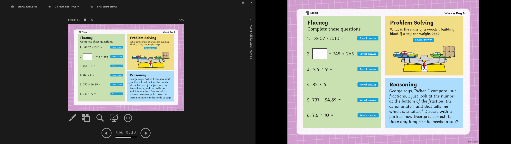 3. Main Task- Dividing Fractions   9.45am – 10:30amSTEPS TO SUCCESSRemember when you divide fractions you: 1. ‘Keep’ the first fraction.2. Change the symbol to multiply.3. Then ‘flip’ the numerator and denominator of the 2nd fraction.4. Then just multiply the numerators and then just multiply the denominators to get your answer.WATCH THE VIDEO POSTED BY MRS SCOTT1. Complete AT LEAST 9 QUESTIONS from Worksheet 3 about dividing proper fractions by a whole number (integer). You can check your work using the answer sheet.WATCH THE LAST FIRST VIDEO TO HELP YOU:It is called Divide Fractions by Integers:https://whiterosemaths.com/homelearning/year-6/week-11-number-fractions/ EXTENSION: Complete the Reasoning and Problem Solving Questions. The answers are there to help you on a separate document.2.. Complete AT LEAST 9 QUESTIONS from Worksheet 4 about dividing mixed numbers and whole numbers. You can check your work using the answer sheet.Remember to draw a line under the whole number and write a 1. Then change the mixed number into an improper fraction. Then follow the STEPS TO SUCCESS above.Give yourself a 15 min break now until 10:45amEnglish:Reading: 10:45am – 11.15amOrientationRead the text California’s Unlikely Warriors and then answer the following questions:1. What happened in America over 100 years ago?2. What type of fruit was ruined?3. What did Charles V.Riley suggest doing to control the scale insects?4. How did the ladybirds solve the problem?Reasoning Challenge1. Why does the author call the ladybirds 'California's Unlikely Warriors'?English: 11:15am - 12:15pmRead the WAGOLL, which is a letter written by a boy (aged 7) from Sparta to his mother, just after he has arrived at camp.Now complete the WAGOLL Task.PPA Session:             1:15pm – 3.15pmSee the work posted by Mrs White, Mrs Walker and Mrs Clayton.